SICAB 2019: Accreditation for National and International PressThe 29th edition of the SICAB will be held between the 19th and 24th of November, at the convention center and fair grounds know as Palacio de Congresos y Exposicones in Sevilla.   Seville, October 3, 2019: The accreditation process has begun for national and international media; you may now request their Press Pass for the International Purebred Spanish Horse Trade Fair (SICAB).  To receive confirmation as a registered member of the press attending SICAB 2019, you will need to fill out the online form. A link is provided below, at the end of this informative note. Application Prior of Press Accreditation: Make your web request as of October 1st until November 24th and pick up your Press Pass at the SICAB press room from 10:00 am to 6:00 pm between the 19th and 24th of November.Your Press Pass is personal and non-transferable; it must be visible at all times.  This Pass is not extendable to media personnel working in the administrative, commercial, and advertising areas. Audiovisual media can only record ten (10) minutes of each activity. Your Press Pass allows you to access to the press room (where you will have Wi-Fi and computer equipment), the exhibition area, commercial and livestock pavilions, and outdoor areas reserved for editors and graphics during and at the equestrian show. Only official SICAB photographers may access the inside of the competition arena. Upon completing the form, you will receive confirmation if you meet the organization’s pre-established terms. Once your accreditation has been confirmed by the press office, you will then need to go personally to the SICAB press office, located in the main entry hall of the Palacio de Congresos y Exposiciones in Sevilla, where you will need to show your ID for the media you work for, or provide an official letter from the person responsible for that news firm, which will confirm your accreditation. In both cases, your will need to show some type of official ID.Complete the following form to apply for accreditation as a member of the press covering SICAB 2019 *** SICAB 2019: Online media accreditation:https://forms.gle/kmHoudjZFkDnjic46For further information: 
Inmaculada Rodríguez - +34 615 206 934
Pilar Mena Fernández - +34 630 13 39 77
José Manuel Caro - +34 677 73 20 25
prensa@ancce.com | prensa@sicab.org --- www.ancce.com | www.sicab.org 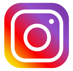 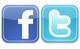 